Astronomy Test ReviewWhat is the name of the line of longitude that measures 0 degrees?What is the name of the line of latitude that measures 0 degrees? Explain why when its summer in Winnipeg Canada, its winter in Sydney Australia.The geocentric view can be described asTheory that the earth orbits around the sunTheory that the earth orbits around the moonTheory that the sun orbits around JupiterTheory that the sun orbits around the earthThe heliocentric view can be described as Theory that the earth orbits around the sunTheory that the earth orbits around the moonTheory that the earth orbits around JupiterTheory that the sun orbits around the sunAn elliptic orbit is an orbit that is in what shape?CircleSquareOval LinearWhat is the name given to the two days of the year when we have equal amounts of daytime and nighttime?SolsticeEquinoxEarth day Harvest moonWhat is the Earths tilt?98 degrees50 degrees14.5 degrees 23.5 degrees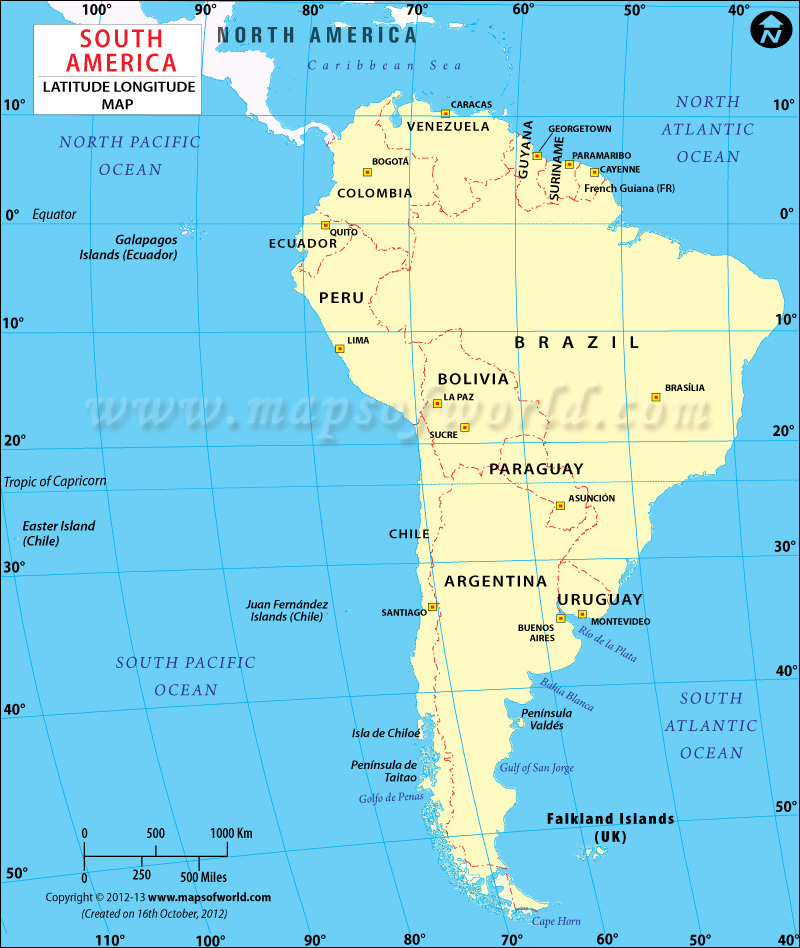 Please use the above image to answer the following five questions.What are the coordinates of Santiago Chile?19 degrees S, 65 degrees W16 degrees S, 47 degrees W34 degrees S, 71 degrees W10 degrees S, 66 degrees W0 degrees, 77 degrees WWhat are the coordinates of Quito Ecuador?19 degrees S, 65 degrees W16 degrees S, 47 degrees W34 degrees S, 71 degrees W10 degrees S, 66 degrees W0 degrees, 77 degrees WWhat are the coordinates of Brasilia Brazil?19 degrees S, 65 degrees W16 degrees S, 47 degrees W34 degrees S, 71 degrees W10 degrees S, 66 degrees W0 degrees, 77 degrees WWhat are the coordinates of Caracas Venezuela?19 degrees S, 65 degrees W16 degrees S, 47 degrees W34 degrees S, 71 degrees W10 degrees S, 66 degrees W0 degrees, 77 degrees WWhat are the coordinates of Sucre Bolivia?19 degrees S, 65 degrees W16 degrees S, 47 degrees W34 degrees S, 71 degrees W10 degrees S, 66 degrees W0 degrees, 77 degrees WPlease label the 8 phases of the moon. Note that the dark moon on the right is the “new moon”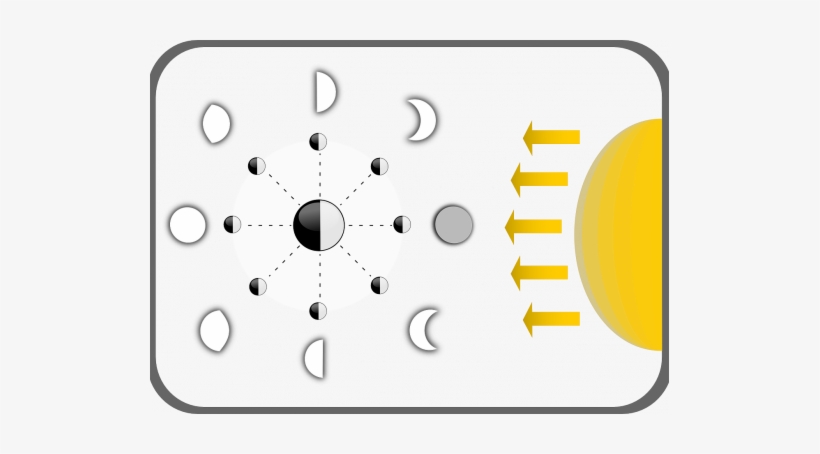 How long is the lunar cycle?One weekOne yearOne monthOne dayThe term “waxing” refers to when the moon is Becoming larger (visually)Becoming smaller (visually)Getting hotterGetting colderThe term “waning” refers to when the moon isBecoming larger (visually)Becoming smaller (visually)Getting hotterGetting colderScientists are predicting that in England next week the earth will pass perfectly in between the sun and the moon, casting a shadow on the moon. What is this called?Lunar eclipse Solar eclipse Solar solsticeLunar solsticeWhat star is the last star on the Little Dipper constellation?OrionEuropaUrsa MajorPolaris (north star)Why is the north star always pointing northThe south pole points directly at itThe north pole points directly at itIt lines up perfectly with the equator all year roundIt sits directly over SelkirkThe unit of measure we use measure the distance between galaxies is KilometersLight yearsFeetAstronomical UnitsThe unit of measure we use to measure the distance between planets in our solar system KilometersLight yearsFeetAstronomical UnitsHow many kilometers is one Astronomical Unit?150100 million150 million100 billionDefine a light year4.0 AUs is equal to how many km?45 million km600 million km765 million km1380 million km10.2 AUs is equal to how many km?45 million km480 million km765 million km1,530 million km1.5 AUs is equal to how many km?225 million km480 million km765 million km1380 million km750 million km is equal to how many AUs?5 AU7 AU5.8 AU3.33 AU120 million km is equal to how many AUs?0.8 AU7 AU5.8 AU3.33 AU500 million km is equal to how many AUs?0.8 AU7 AU5.8 AU3.33 AUThe four terrestrial planets are Mars, Jupiter, Earth and MercuryEarth, Pluto, Mars and VenusEarth, Mercury, Venus and MarsJupiter, Saturn, Neptune and UranusThe Sun’s mass mostly consists of which two elements?Hydrogen and HeliumHydrogen and NeonHelium and NeonIron and HydrogenThe four Jovial planets areMars, Jupiter, Earth and MercuryEarth, Pluto, Mars and VenusEarth, Mercury, Venus and MarsJupiter, Saturn, Neptune and UranusList the 8 planets in order starting with Mercury.What do planets need to orbit around to be considered a planet?Another planetA MoonA StarAn AsteroidWhy is Venus considered Earth’s twin planet?List 3 characteristics that the four terrestrial planets shareWhat is the main reason Venus is our hottest planet?It is the closest planet to the sunIt has a thick atmosphere full of carbon dioxideIt has no atmosphereIt is the largest planetWhat is the largest planet in our solar system?What is the smallest planet in our solar system?What is the only planet in the solar system that can sustain life?What are 3 characteristics that all 4 Jovial planets share?What planet has a red spot which is a giant storm that’s been active for over 400 years?SaturnEarthVenusJupiterWhich planet has an axis tilted to 98 degrees?EarthMarsNeptune UranusPlease compare Meteoroids, Meteors and Meteorites. What makes them each different?What two forces work together to keep objects in orbit?Gravity and InertiaGravity and Nuclear FusionFriction and Centripetal forcePressure and Nuclear FusionWhere are most of our solar system’s asteroids found?Oort cloudAsteroid beltOrbiting JupiterOrbiting PlutoWhat was theorized to have impacted the earth 65 million years ago, causing the extinction of dinosaurs.MeteoriteCometImpact with another Mars size planetAsteroid What is the main difference between a planet and a dwarf planet? Which of the following is considered a dwarf planetJupiterThe moonEuropaPlutoA shooting star is another name for a MeteorAsteroidCometMeteoroidComets are primarily made up of DustIceRockAll of the aboveHow do we know that Halley’s comet orbits the sun approximately every 76 years?We have a GPS tracker on itHumans have recorded its occurrence for hundreds of yearsBased on its massBased on its compositionWhat is a Stellar Nebula made up of?During nuclear fusion, what element fuses together to produce helium? In billions of years, the sun will die off and turn into a Red Super GiantBlack HoleWhite DwarfNeutron StarWhich element can be made in our sun?GoldLithiumTin SilverWhy are we unable to see a blackhole? Please ExplainWhat are the names of the two different object that may form at the end of a massive star’s life cycle?Although Saturn and Jupiter contain much of same material that the sun contains, nuclear fusion does not occur. Why is this? Neutron stars have such a high pressure that _____________ and ____________ merge together forming Neutrons.Hydrogen and heliumProtons and electronsElectrons and plasmaCarbon and phosphorus